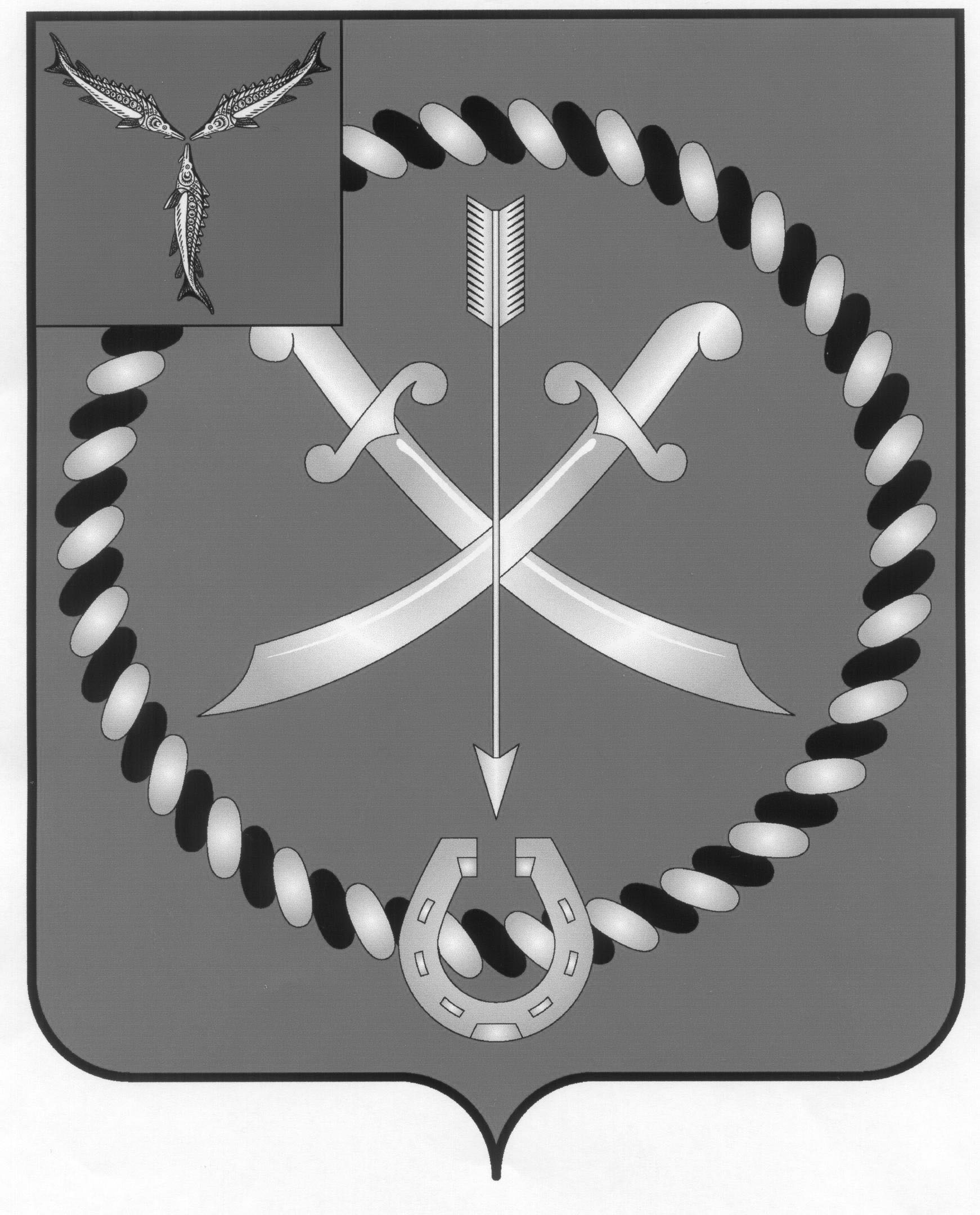 АДМИНИСТРАЦИЯ 		РТИЩЕВСКОГО МУНИЦИПАЛЬНОГО РАЙОНАСАРАТОВСКОЙ ОБЛАСТИКОМИССИЯ ПО ДЕЛАМНЕСОВЕРШЕННОЛЕТНИХ И ЗАЩИТЕ ИХ ПРАВПОСТАНОВЛЕНИЕ № 9Об утверждении плана мероприятий по предупреждению правонарушений и преступлений, беспризорности и безнадзорности несовершеннолетних на 2024 год29 февраля 2024 года                              						Саратовская область
                                         								г. Ртищево
                                            								ул. Красная, д. 6, к. 30
      										15.00 часовКомиссия по делам несовершеннолетних и защите их прав при администрации Ртищевского муниципального района, в составе членов комиссии: Сазановой В.А. - председательствующего на заседании комиссии, секретаря – Тархановой В.С.,  других членов: Рудаевой С.В., Москвичевой Е.Н., Галушкина В.В., Шувакиной Л.В., Гординой О.И., Макуниной Н.Б.,  Манаенкова С.А., Бирюковой Андреевой Н.Е. при участии помощника Ртищевского межрайонного прокурора ______________при отсутствии членов комиссии: Кузьмина С.Н., Кузиной Ю.В., Белоусовой А.А., Матасова М.А., С.В., Кунаковой О.Ф., Цуцковой О.А.,приглашенные: Смесова С.И. – инспектор ПДН МО МВД России «Ртищевский», Одина Ю.А. – советник директора РПЛзаслушав информацию заведующей сектором по делам несовершеннолетних и защите их прав Тархановой В.С., проголосовав «единогласно»ПОСТАНОВЛЯЕТ:Утвердить план мероприятий по предупреждению правонарушений и преступлений, беспризорности и безнадзорности несовершеннолетних на 2024 год в соответствии с приложением к настоящему постановлению.Председатель комиссии по делам 
несовершеннолетних и защите их прав 
администрации Ртищевского 
муниципального района									В.А. Сазанова											Приложение Планмероприятий по предупреждению правонарушений и преступлений, беспризорности и безнадзорности несовершеннолетних на 2024 годЗаведующий сектором по делам несовершеннолетних и защите их прав	администрации Ртищевского муниципального района						       В.С. Тархановаул. Красная, д.6, г. Ртищево, Саратовская область, 412031 Тел.(845-40) 4-20-08№
п/пНаименование мероприятияСроки Ответственные исполнители Отметка об исполнении1.Взаимодействие с органами и учреждениями системы профилактики безнадзорности и правоанарушений несовершеннолетних, обмен информациейПостоянно МО МВД России «Ртищевский»2.Выявление подростков, склонных к совершению правонарушений, антиобщественногму поведению Постоянно МО МВД России «Ртищевский»3.Мониторинг социальных сетей на предмет выявления подростков, входящих в группы антиобщественной направленности Постоянно МО МВД России «Ртищевский»4.Проведение заседаний Совета профилактикиПостоянноУправление общего образования 5.Индивидуальные профилактические беседы, консультации и занятия педагогов - психологов, социальных педагогов, инспекторов ГПДН  МО МВД «Ртищево» с обучающимисяПостоянноУправление общего образования6.Посещение семей несовершен-нолетних, состоящих на социаль-ном обслуживании в учреждении, с целью раннего выявления семейного неблагополучияПостояннов течение годаГАУ СО КЦСОН Ртищевского района7.Реализация комплексной про-граммы с подростками, состоя-щими на учете в ГПДН МО МВД России «Ртищевский»Постоянно в течение годаГАУ СО КЦСОН Ртищевского района8.Работа отрядов «Юный инспектор движения»В течение годаУправление общего образования9.Организация и проведение «Единых дней профилактики»В течение годаУправление общего образования 10.Проведение цикла профилактических бесед об ответственности родителей за воспитание детей: 
- «Права и обязанности семьи»;
- «Свободное время – для души и с пользой, или чем занят ваш ребенок?»;
- «Конфликты с собственным ребенком и пути их разрешения»;
- «Права и обязанности родителей и педагогов по воспитанию и образованию несовершеннолетних»В течение годаУправление общего образования 11.Посещение семей подростков, состоящих на различных видах учета с целью проверки условий их жизни, воспитанияВ течение годаУправление общего образования12.Проведение тематических классных часов и занятий с обучающимися 1-11 классов, направленных на формирование правовой грамотности школьников и профилактику правонарушенийВ течение годаУправление общего образования 13.Организация и проведение мероприятий по профилактике преступлений террористического характера и терроризмаВ течение годаУправление общего образования14.Организация и проведение общешкольных и классных родительских собраний с приглашением представителей учреждений системы профилактикиВ течение годаУправление общего образования15.Формирование банка данных учащихся, систематически пропускающих занятия по неуважительным причинам.ЕжемесячноУправление общего образования16.Обеспечение организации в образовательных учреждениях общедоступных спортивных секций, технических и иных кружков, клубов и привлечение к участию в них несовершеннолетнихЕжемесячноУправление общего образования 17.Формирование банка данных детей, состоящих на различных видах учетаЕжемесячноУправление общего образования18.Городской конкурс – соревнование «Безопасное колесо»ЕжемесячноУправление общего образования 19.Участие в региональном конкурсе «Права  человека глазами ребенка»ЕжемесячноУправление общего образования20.Консультативно-разъяснительная работа с родителями по вопросам развития и воспитания детейПо мере необходимостиУправление общего образования 21.Проведение диагностик на выявление случаев жестокого обращения в семье, с целью профилактики ухода детей из дома и беспризорности несовершен-нолетнихЯнварь-декабрьГАУ СО КЦСОН Ртищевского района22.Литературная игра «Путешествие в страны Закона, Права и Морали»ФевральОтдел культуры и кино23.Игра-викторина о правах сказочных героев«Не считай ворон – учи закон»ФевральОтдел культуры и кино24.Беседа «Терроризм и безопасность человека в современном мире».ФевральОтдел культуры и кино25.Круглый стол «Мир толерантности»МартОтдел культуры и кино26.Тематическая беседа «Не отнимай у себя завтра»МартОтдел культуры и кино27.Проведение информационных часов для несовершеннолетних из семей, состоящих на социальном обслуживании в учреждении: - «Бродяжничество – путь к преступлению»; - «Буллинг как стадный допинг».МартСентябрь  ГАУ СО КЦСОН Ртищевского района28.Проведение лектория для родителей из семей, состоящих на социальном обслуживании в учреждении: «Правовые аспекты, связанные с ответственностью родителей за воспитание детей".МартГАУ СО КЦСОН Ртищевского района29.Проведение собрания «Уголовная ответственность», «Жить в семье»Апрель Сектор по опеке и попечительству30.Мероприятия в рамках Всероссийского Дня правовой помощиАпрельУправление общего образования31.Разработка и распространение информационных буклетов и флаеров среди несовершеннолет-них и родителей из семей, состоящих на социальном обслуживании,  на темы: «Что делать если…?», «Предпосылки совершения преступлений среди несовершеннолетних».Апрель Декабрь ГАУ СО КЦСОН Ртищевского района32.Правовая игра «По стране правознаек»АпрельОтдел культуры и кино33.Информационный час«Я в ответе за свои поступки»АпрельОтдел культуры и кино34.Акция: «Мы против терроризма»АпрельОтдел культуры и кино35.Час информации по правовому воспитанию                                         «Дети без прав – Россия без будущего»МайОтдел культуры и кино36.Проведение дискуссии на тему: «Правонарушения и ответствен-ность за них» с подростками из семей, состоящих на социальном обслуживанииМай ГАУ СО КЦСОН Ртищевского района37.Участие в областной акции по профилактике наркомании и употреблению психоактивных веществ в подростковой среде «Мы против наркотиков»Июнь - июль  ГАУ СО КЦСОН Ртищевского района38.Организация содействия в оздоровлении и занятости подростков из   семей, состоящих на социальном обслуживании в учрежденииИюнь – август  ГАУ СО КЦСОН Ртищевского района39.Познавательная программа                          «Права и обязанности детей»ИюньОтдел культуры и кино40.Информационный час                             «От безответственности до преступления один шаг»ИюльОтдел культуры и кино41.Проведение игры «Азбука дороги» с детьми из семей, состоящих на социальном обслуживанииИюльГАУ СО КЦСОН Ртищевского района42.Информационный час                           «Прав ли ты?»АвгустОтдел культуры и кино43.Уличная акция «Чтобы не попасть в беду»АвгустОтдел культуры и кино44.Час информации                                 «Семья и право»СентябрьОтдел культуры и кино45.Работа отрядов общественного движения обучающихся «Юные друг полиции»СентябрьУправление общего образования46.Закрепление наставников из состава Совета отцов за учащимися, состоящими на учете в ПДН МО МВД России «Ртищевский»Сентябрь-октябрьУправление общего образования47.Правовое просвещение в игровой форме                                               «Следствие ведут колобки»ОктябрьОтдел культуры и кино48.Профилактическая беседа «Добрый и злой поступок»ОктябрьОтдел культуры и кино49.Час вопросов и ответов «Жизнь без правонарушений»ОктябрьОтдел культуры и кино50.Тематическая игровая программа по правилам ПДД «Дорожные знаки – твои друзья»ОктябрьОтдел культуры и кино51.Познавательный час «Я и мои права»НоябрьОтдел культуры и кино52.Правовой урок “Право о тебе - тебе о праве”НоябрьОтдел культуры и кино53.Час информации«Как не статьсоучастникомправонарушения. Ответственность»НоябрьОтдел культуры и кино54.Информационный час                                   «Право есть у каждого»НоябрьОтдел культуры и кино55.Проведение классного часа «Правонарушение, преступление и подросток» в рамках Всероссийского дня правовой помощи детямНоябрь ГАУ СО КЦСОН Ртищевского района56.Организация работы по вовлечению несовершеннолетних во внеурочную деятельностьНоябрьУправление общего образования57.Правовой час                                              «Мы и наши права и обязанности»ДекабрьОтдел культуры и кино